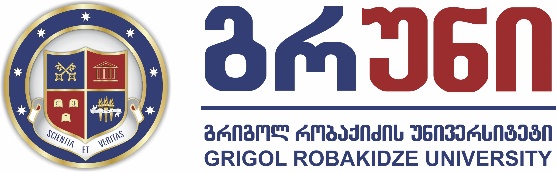 გრიგოლ რობაქიძის სახელობის უნივერსიტეტიაპლიკანტისსამოტივაციო წერილი სადოქტორო პროგრამაზე დასაშვებად სპეციალობითპროგრამის არჩევის მიზანირატომ აირჩიეთ გრიგოლ რობაქიძის სახელობის უნივერსიტეტითქვენი კვლევის ინტერესებირა თვისებებს და უნარ-ჩვევებს გამოჰყოფთ საკუთარ თავში, რაც, თქვენი აზრით, დაგეხმარებათ აღნიშნული პროგრამის წარმატებით დაძლევაშიროგორ ხედავთ პროგრამის შედეგების როლს თქვენს საქმიანობაში.დასმულ კითხვებს უპასუხეთ გაბმული ტესქტით (არაუმეტეს 400 სიტყვისა), შრიფტი - “Sylfaen”, ზომა – 10, სტრიქონებს შორის ერთი ინტერვალი.